Approved by order of "Azerbaijan Caspian Shipping" Closed Joint Stock Company dated 1st of December 2016 No. 216.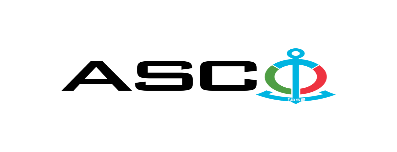 “AZERBAIJAN CASPIAN SHIPPING” CLOSED JOINT STOCK COMPANYANNOUNCES  OPEN BIDDING FOR PROCUREMENT OF ANNUAL TECHNICAL MAINTENANCE SERVICES FOR GENERATOR AND STABILIZER EQUIPMENT B I D D I N G No. AM-035 /2019 Procurement Committee of "ACS" CJSC(On the participant`s letter head)APPLICATION FOR PARTICIPATION IN THE OPEN BIDDING___________ city                                                                          “__”_______20____________№           							                                                                                          To attention of Mr. Jabrail MahmudluChairman of Procurement Committee of  "ACS" CJSCWe, hereby confirm the intention of [ to state full name of the participant ] to participate  in the open bidding No.  [ bidding No. shall be inserted by participant ] announced by "ACS" CJSC in respect of procurement of "__________________" .Moreover, we confirm that no winding - up or bankruptcy proceeding is being performed or there is no circumstance of cessation of activities or any other circumstance that may impede participation of [ to state full name of the participant ]  in the stated bidding. In addition, we warrant that [ to state full name of the participant ] is not an affiliate of "ACS" CJSC.Below mentioned contact details are available to respond to any question that may emerge in relation to the documents submitted and other issues : Contact person :  . . . . . . . . . . . . . . . . . . . . . . .  Position of the contact person  :. . . . . . . . . . . . . . . . . . . . . . . Telephone No. : . . . . . . . . . . . . . . . . . . . . . . . Fax No. : . . . . . . . . . . . . . . . . . . . . . . . E-mail address. : . . . . . . . . . . . . . . . . . . . . . . . Attachment :Original of the bank evidence as  a proof of payment of participation fee  – __ page(s).________________________________                                   _______________________(initials of the authorized person)                                                                                                        (signature of the authorized person)_________________________________                                                   (position of the authorized person)                                                                                                                          STAMP HERELIST OF ANNUAL TECHNICAL MAINTENANCE SERVICES FOR GENERATOR AND STABILIZER EQUIPMENTOnly DDP shall be accepted as a delivery term form local entities. Price offers shall be accepted in manats.  Other conditions shall not be accepted.  Legal entities and individuals may participate as one bidder for each bidding  and may submit only one bidding offer as a bidder It is necessary to indicate the model, certificate of origin and the country of manufacture of each good for which quotation is submitted by the relevant entity. The winning company must submit the samples and agree on them with the procuring company before conclusion of the contract.Technical requirements for performance of works intended for the unit of generators and stabilizers at the balance of the "Azerbaijan Caspian Sea Shipping Company" (ASCO) for 2019-2020 : For the performance of the works, the entity shall provide details of the trial and maintenance spaces, technical capacities of the entity and appropriate permits and experience of the personnel. Quotations for the technical service of the generators shall be stated for each unit  and include the price of materials to be used.  (Change of oils, filters, antifreeze, etc.)It is compulsory to provide Information on the manufacturer and brand of the goods (oils, filters, antifreeze, etc.) used for  maintenance.The technical survey  of  voltage stabilizers and generators should be made once per three months.In addition to annual technical inspection and maintenance, elimination of technical malfunctions that may occur during the production process should be undertaken with the obligation to be perform quiclky at any time of the day. Note: Materials to be used for the elimination of technical malfunctions will be provided by the Customer.Carrying out of scheduled and unscheduled works shall be  performed on the basis of orders issued by ASCO.For technical questions please contact :Nazym Rasulov ( 050 ) 220 90 76                                       E-mail: nazim.rasulov@asco.az Due diligence shall be performed in accordance with the Procurement Guidelines of "Azerbaijan Caspian Shipping" Closed Joint Stock Company prior to the conclusion of the purchase agreement with the winner of the bidding.  The company shall follow through this link  ( https://asco.az/company/signals/podrators-electron-muraciet-formasi/ ) to complete the special form or submit the following documents:Articles of association of the Company (including all amendments and changes thereto) An extract from state registry of commercial legal entities  (such extract to be issued not later than last 1 month)Information on the founder in case if the founder of the company is a legal entityCertificate of Tax Payer`s Identification Number Audited accounting balance sheet or tax declaration  (depending on the taxation system) / reference issued by taxation bodies on non-existence of debts for tax Identification card of the legal representative Licenses necessary for provision of the relevant services / works  (if any)No agreement of purchase shall be concluded with the company which did not present the above-mentioned documents or failed to be assessed positively as a result of the due diligence performed! Submission documentation required for participation in the bidding :Application for participation in the bidding (template has been attached hereto) ;Bank evidence as a proof of participation fee ;Bidding offer At the initial stage, application for participation in the bidding ( signed and stamped ) and bank evidence proving payment of participation fee shall be submitted in English, Russian or in Azerbaijani languages to the official address of "Azerbaijan Caspian Shipping" CJSC or email address of contact person in charge by the date of 24.04.2019, 18.00 Baku time.Description (list) of goods, works or services has been attached hereto. The amount of participation fee and collection of general terms and conditions (bidding offer documentation)  :Any participant (bidder), who desires to participate in the bidding and to submit its bidding offer, shall pay for participation fee stated below and shall submit the evidence as a proof of payment to "ACS" CJSC not later than the date stipulated in section one.  All participants (bidders), who have fulfilled these requirements, may obtain general terms relating to the procurement subject from contact person in charge by the date envisaged in section III of this announcement at any time from 09.30 till 17.30 at any business day of the week.  LOT-_ AZN 50 (VAT inclusive) or its equivalent which may be paid in USD or EURO.   Account No. :Except for circumstances where the bidding is cancelled by ACS CJSC, participation fee shall in no case be refunded !Final deadline date and time for submission of the bidding offer :All participants, which have submitted their application for participation in the bidding and bank evidence as a proof of payment of participation fee by the date and time stipulated in section one, shall submit their bidding offer (one original and two copies) enclosed in sealed envelope to "ACS" CJSC by the date of 06.05.2019, by 15.00 Baku time.All bidding offer envelopes submitted after above-mentioned date and time shall be returned back unopened. Applicable rules in the bidding and exclusive right of "ACS" CJSC :The bidding shall be held in accordance with the order dated 12 June 2014, No. 99 and " Guidelines for Organization and Management of procurement in "Azerbaijan Caspian Shipping" Closed Joint Stock Company" which has been approved on the basis of such order.   "Azerbaijan Caspian Shipping" Closed  Joint Stock Company shall be entitled to refuse all bidding offers and terminate the bidding in accordance with " Guidelines for Organization and Management of procurement in "Azerbaijan Caspian Shipping" Closed Joint Stock Company".Address of the procuring company :The Azerbaijan Republic, Baku city, AZ1029 (postcode), Heydar Aliyev Avenue 152, “Chinar Plaza” 24th floor, Procurement Committee of ACSC. Contact person in charge :Vugar Jalilov Secretary of the Procurement Committee of "ACS" CJSCTelephone No. : +994 12 404 37 00 (1132)Email address: tender@asco.az Contact person on legal issues :Telephone No. : +994 50 352 99 88E-mail address. :  Huquq.meslehetcisi@asco.azTender offer envelopes` opening date and time :The opening of the envelopes shall take place on 06.05.2019, at 16.30 Baku time in the address stated in section V of the announcement.  Information  on the winner of the bidding :Information on the winner of the bidding can be found on the announcement tab from the official website of  "ACS" CJSC.  Other conditions of the bidding :№Nomination of the equipmentLocationMake of crane PowerkvaQuantityp i e c e ( s ) 1Diesel Generator2 Neftchilar AvenueAksa11012Diesel Generator2236 Zigh highway Teksan69513Voltage stabilizer  2236 Zigh highway “Çetinkaya”25014Voltage stabilizer  2236 Zigh highway “Çetinkaya”6015Diesel Generator2236 Zigh highway Aksa3016Voltage stabilizer2236 Zigh highway Delta4017Diesel Generator  25, Abilov streetAksa77018Diesel GeneratorBoulevard territoryCaterpillar68019Diesel Generator  Pirallarhi area, "Northern" berthAksa275110Diesel Generator  124 Nizami streetKJA175111Diesel Generator  Pirallahi area,  “Damba”  berth“Genpower”120112Diesel Generator  25, Abilov street“Genpower”22113Diesel Generator  25, Abilov streetGDG8114Diesel Generator  Garadagh districtHonda3115Voltage stabilizer 25, Abilov streetJETT, 380 V1000116Voltage stabilizer  Garadagh district“Çetinkaya”400117Voltage stabilizer  124, Nizami street“Çetinkaya”150118Voltage stabilizer  25, Abilov street“Çetinkaya”20119Diesel Generator  2236 Zigh highway Aksa1000220Diesel Generator  2236 Zigh highway Grathos660121Diesel Generator  South bayAksa1100122Diesel Generator  South bayAksa770123Diesel Generator  South bayAksa375124Diesel Generator  “Dənizçi” Recreational Centre  (Khachmaz region)Volvo-Penta360125Diesel Generator  “Dənizçi” Recreational Centre  (Khachmaz region)Aksa170126Diesel GeneratorGaradagh districtAksa275227Diesel Generator2236 Zigh highway Aksa70128Voltage stabilizer  Garadagh district"Jett"500129Diesel Generator108 Neftchilar AvenueEmko330130Diesel Generator108 Neftchilar AvenueAksa275131Voltage stabilizer  108 Neftchilar Avenue“Çetinkaya”400232Voltage stabilizer  108 Neftchilar Avenue“Çetinkaya”1502